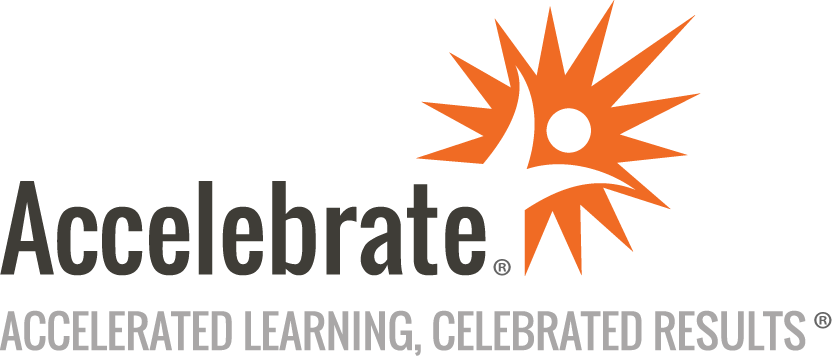 Rust for JavaScript/TypeScript DevelopersCourse Number: RUST-114
Duration: 5 daysOverviewThis Rust training course teaches JavaScript and TypeScript Developers how to write high-performance and secure systems-level software using Rust programming. Attendees learn how to seamlessly transition from JavaScript/TypeScript to Rust, implementing its safety and performance for building next-generation web and server applications.PrerequisitesProficiency in Python programmingBasic understanding of programming concepts such as variables, expressions, functions, and control flowMaterialsAll students receive comprehensive courseware covering all topics in the course. Courseware is distributed via GitHub through documentation and extensive code samples.Software Needed on Each Student PCA free, personal GitHub account to access the coursewarePermission to install Rust and Visual Studio Code on their computersPermission to install Rust Crates and Visual Studio ExtensionsIf students cannot configure a local environment, a cloud-based environment can be provided.ObjectivesUnderstand the Rust philosophySet up and navigate the Rust environmentExplore Rust within the context of JavaScript/TypeScriptUnderstand basic Rust syntax and semanticsImplement control flow and logicUnderstand ownership and borrowing conceptsUse tuples, enums, structs, and vectorsWork with pattern matchingUnderstand Rust’s concurrency modelConnect a Rust application to a databaseBuild a client-side WebAssembly app with LeptosBuild a web API with ActixOutlineIntroductionWhat is Rust? Rust’s Philosophy and GoalsHistory and motivationRust vs JavaScriptRust vs TypeScriptRust CommunityThe Rust PlaygroundInstall Rust ScriptmacOS HomebrewPlatform InstallersRust Editors VSCode with ExtensionsRust RoverDebug Rust in VSCodeGitHub CopilotHello World Create a new ProjectMain FunctionPrint to the ConsoleCommentsCargo What is Cargo?How does Cargo compare to Pip and Conda?Rust Crates compared to Python PackagesRun CommandBuild CommandBuild Release CommandInstall Third-Party CratesRust and JavaScript Differences Static Typing vs Dynamic TypingStrong Typing vs Loose TypingMemory ManagementError HandlingSequence, Selection, and IterationStructs vs Classes & Object LiteralsTraits vs Duck-TypingConcurrencyRust and TypeScript Differences Structural TypingMemory ManagementError HandlingSequence, Selection, and IterationStructs vs Classes & Object LiteralsTraits vs InterfacesGenericsConcurrencyScalar Types and Data Rust Types vs Python TypeConstantsImmutable VariablesMutable VariablesCode Logic If StatementLoop with BreakWhile LoopFunctions Define a FunctionCall a FunctionParameter TypesReturn TypesClosure FunctionsModules Import Modules from Standard LibraryImport Modules from Third-Party CratesDefine Custom ModulesImport Custom ModulesBuilt-In Macros print! and println!format!vec!include_str! and include_bytes!cfg! and env!panic!Memory Management Problems with Manual ManagementProblems with Garbage CollectionOwnership & BorrowingRust vs PythonReferencesLifetimesStrings String SlicesString ObjectsConvert Between Slices and StringsParse Number from StringTrim StringPrint Strings with InterpolationTuples What is a Tuple?Heterogeneous ElementsAccess ElementsDestructuringImmutableEnums What is an Enum?Define an EnumUsing EnumsEnum VariantsEnum MethodsEnums and Pattern MatchingResult EnumOption EnumEnums vs StructsStructs What is a Struct?Create InstanceField Init ShorthandStruct Update SyntaxTuple StructsUnit-Like StructsOwnership of Struct DataFunction ImplementationAssociated FunctionsStuct MethodsConstructor PatternVectors What is a Vector?Create a VectorAdd and Remove ElementsAccess ElementsIterate over ElementsSlicing, Length, and CapacityCommon Vector OperationsUnderstand Memory ManagementOwnership and Borrowing RulesCollections and Iterators Vectors, arrays, and slicesHashMaps and hash setsIteration and iteratorsTraits What is a trait?How does a trait related to traditional OOP interfaces?Defining a traitImplementing a traitDefault implementationsTraits as parametersTraits as return typesTraits as boundsGenerics What is a generic?How does a generic related to traditional OOP generics?Defining a genericImplementing a genericGeneric boundsMultiple generic typesWhere clausesPattern Matching What is Pattern Matching?Match StatementIf Let StatementWhile Let StatementDestructuring Stucts and TuplesPattern Matching with EnumsPattern Matching with FunctionsPattern Matching and OwnershipRefutability and IrrefutabilityConcurrent Programming What is Concurrent Programming?Using Multiple ThreadsMutex, RwLock, and ArcMessage Passing with ChannelsSync and Send TraitsFutures and Async/AwaitDatabase Programming What is a Database?Connect to PostgresqlQuery data from the databaseModify data in the databaseWeb Assembly with Leptos What is Web Assembly?What is Leptos?How does Leptos compare to React, Angular, and Blazor?Create a Leptos ProjectConnect it to an Active Web ApiCreate a ComponentPass Data to a ComponentEmit Events from a ComponentWork with SignalsRender a Collection of DataWeb APIs with Actix What is a Web API?What is Actix?How does it compare to Express, Flask, and ASP.NET MVC?Create an Actix ProjectMap HTTP Routes to Rust FunctionsWorking with ExtractorsUsing HandlersConnect to a DatabaseConclusion